Factors affecting attachment type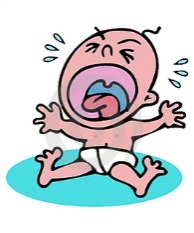 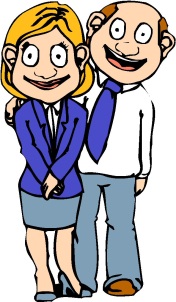 Effects of attachment type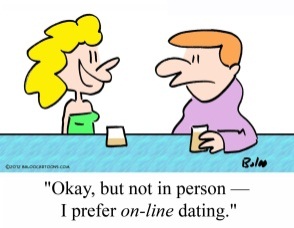 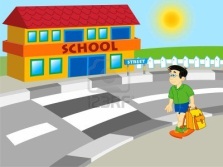 